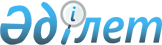 Сандыктау аудандық маслихатының 2021 жылғы 27 желтоқсандағы № 13/2/10 "Сандықтау ауданының Мәдениет ауылының 2022-2024 жылдарға арналған бюджетін бекіту туралы" шешіміне өзгерістер енгізу туралыАқмола облысы Сандықтау аудандық мәслихатының 2022 жылғы 11 мамырдағы № 19/3/10 шешімі
      Сандықтау аудандық мәслихаты ШЕШТІ:
      1. Сандыктау аудандық маслихатының 2021 жылғы 27 желтоқсандағы № 13/2/10 "Сандықтау ауданының Мәдениет ауылының 2022-2024 жылдарға арналған бюджетін бекіту туралы" шешіміне өзгерістер енгізілсін.
      1 тармақ жаңа редакцияда мазмұндалсын:
      "1. Мәдениет ауылының 2022-2024 жылдарға арналған бюджеті тиісінше 1, 2, 3 және 4-қосымшаларға сәйкес, оның ішінде 2022 жылға мынадай көлемдерде бекітілсін:
      1) кірістер – 22 412,0 мың теңге, оның ішінде:
      салықтық түсімдер – 1 832,0 мың теңге;
      салықтық емес түсімдер - 0,0 мың теңге;
      негізгі капиталды сатудан түсетін түсімдер - 0,0 мың теңге;
      трансферттердің түсімдері – 20 580,0 мың теңге;
      2) шығындар- 22 626,5 мың теңге;
      3) сальдо қаржы активтерімен операциялар бойынша сальдо – 0,0 мың теңге;
      4) бюджет тапшылығы (профициті) – - 214,5 мың теңге;
      5) бюджет тапшылығын қаржыландыру (профицитін пайдалану) – 214,5 мың теңге."
      Жоғарыда көрсетілген шешімнің 1, 4-қосымшалары осы шешімнің 1, 2-қосымшаларына сәйкес жаңа редакцияда жазылсын.
      2. Осы шешім 2022 жылғы 1 қаңтардан бастап қолданысқа енгізіледі. 2022 жылға арналған Мәдениет ауылдық бюджеті 2022 жылға арналғанны саналы трансферттер
					© 2012. Қазақстан Республикасы Әділет министрлігінің «Қазақстан Республикасының Заңнама және құқықтық ақпарат институты» ШЖҚ РМК
				
      Сессия төрағасы, аудандық мәслихат хатшысы

Г.Қадырова
Сандықтау аудандық
мәслихатының
2022 жылғы 11 мамырдағы
№ 19/3/10 шешіміне
1 қосымшаСандықтау аудандық
мәслихатының
2021 жылғы 27 желтоқсандағы
№ 13/2/10 шешіміне
1 қосымша
Санат
Санат
Санат
Санат
Сомамың теңге
Сыныбы
Сыныбы
Сыныбы
Сомамың теңге
Кішісыныбы
Кішісыныбы
Сомамың теңге
Атауы
Сомамың теңге
1
2
3
4
5
I. Кірістер
22 412,0
1
Салықтықтүсімдер
1 832,0
04
Меншіккесалынатынсалықтар
1 201,0
1
Мүліккесалынатынсалықтар
47,0
3
Жерсалығы
25,0
4
Көлікқұралдарынасалынатынсалық
1 129,0
05
Тауарларға, жұмыстарға және қызметтерге салынатын ішкі салықтар
631,0
3
Табиғи және басқа да ресурстарды пайдаланғаны үшін түсетін түсімдер
631,0
2
Салықтықеместүсімдер
0,0
3
Негізгі капиталды сатудан түскен түсімдер
0,0
01
Жердi және материалдық емес активтердi сату
0,0
1
Жерді сату
0,0
4
Трансферттер түсімі
20 580,0
02
Мемлекеттің басқарудың жоғары тұрған органдарынан түсетін трансферттер
20 580,0
3
Аудандардың (облыстықмаңызы бар қаланың) бюджетінен трансферттер
20 580,0
Функционалдық топ
Функционалдық топ
Функционалдық топ
Функционалдық топ
Сомамың теңге
Бюджеттікбағдарламалардыңәкімшісі
Бюджеттікбағдарламалардыңәкімшісі
Бюджеттікбағдарламалардыңәкімшісі
Сомамың теңге
Бағдарлама
Бағдарлама
Сомамың теңге
Атауы
Сомамың теңге
1
2
3
4
5
 II. Шығындар
22 626,5
01
Жалпысипаттағымемлекеттікқызметтер
21 894,5
124
Аудандықмаңызы бар қала, ауыл, кент, ауылдық округ әкімінің аппараты 
21 894,5
001
Аудандықмаңызы бар қала, ауыл, кент, ауылдық округ әкімініңқызметінқамтамасызетужөніндегіқызметтер
21 894,5
07
Тұрғынүй-коммуналдықшаруашылық
732,0
124
Аудандықмаңызы бар қала, ауыл, кент, ауылдық округ әкімінің аппараты 
732,0
008
Елдімекендердегікөшелердіжарықтандыру
708,0
011
Елді мекендерді абаттандыру мен көғалдандыру
24,0
III. Таза бюджеттік кредиттеу
0,0
Бюджеттік кредиттер
0,0
IV. Қаржы активтерімен операциялар бойынша сальдо 
0,0
V. Бюджет тапшылығы (профициті)
-214,5
VI. Бюджет тапшылығын қаржыландыру (профицитінпайдалану) 
214,5
8
Бюджет қаражатының пайдаланылатын қалдықтары
214,5
01
Бюджет қаражатының қалдықтары
214,5
1
Бюджет қаражатының бос қалдықтары
214,5Сандықтау аудандық
мәслихатының
2022 жылғы 11 мамырдағы
№ 19/3/10 шешіміне
2 қосымшаСандықтау аудандық
мәслихатының
2021 жылғы 27 желтоқсандағы
№ 13/2/10 шешіміне
4 қосымша
Атауы
Сомамың теңге
1
2
Барлығы
4500,0
Берілетін ағымдағы нысаналы трансферттер
Республикалық бюджет қаражаты есебінен, оның ішінде:
876,0
азаматтық қызметшілердің жекелеген санаттарының, мемлекеттік бюджет қаражаты есебінен ұсталатын ұйымдар қызметкерлерінің, қазыналық кәсіпорындар қызметкерлерінің жалақысын көтеруге
876,0
Аудандық бюджет қаражаты есебінен, оның ішінде:
3624,0
әкім аппаратын ағымдағы ұстауға
3624,0